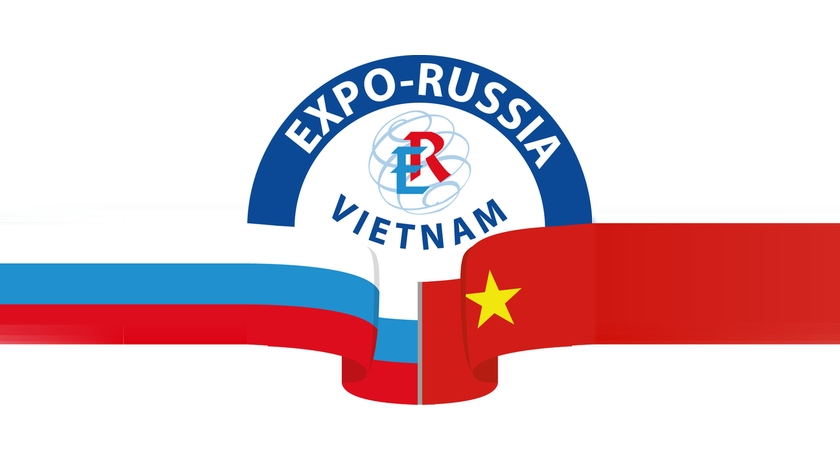 With the encouragement of the government RF and SRV2019 – Cross Year Vietnam and Russia BUSINESS PROGRAMOF THE 3rd INTERNATIONAL INDUSTRIAL EXHIBITION EXPO-RUSSIA VIETNAM 2019OF THE 3rd VIETNAM-RUSSIAN INTERREGIONAL BUSINESS FORUMNovember 14 - 16, 2019National Exhibition Construction Center – NECC,01 Do Duc Duc Me Tri, Nam Tu Liem, HANOINovember 12, Tuesday10 a.m.	Exhibition and business forum opening press-conferenceVenue:	Vietnam Chamber of Commerce and Industry, No 9 Dao Duy Anh Str., Ha NoiNovember 14, Thursday09:00 a.m. – 06:00 p.m. 	Work of the exhibition, B2B meetings10:00 - 10:15 a.m. 	Opening of the 3rd Vietnam-Russian business forum                                          Welcome speeches of officials and organizers		10:15 - 12:00		Business Forum				Lunch14:00 - 14:30 a.m. 	EXPO-RUSSIA VIETNAM 2019 official opening ceremony14:30 - 15:30 p.m. 	Exhibition area tour for officials and honorary guests				Coffee break 03:30 - 05:30 p.m. 	Round Table on Cooperation in Medicine and HealthcareNovember 15, Friday09:00 a.m. – 06:00 p.m.	Work of the exhibition,  B2B meetings09:30 a.m – 11:30 a.m. 		Round Table on Cooperation in the field of Construction and Architecture	Lunch02.00 p.m. – 03:30 p.m.   Round Table on Cooperation in Agriculture and Food industry03:30 p.m. - 04:30 p.m. 	Round Table on Cooperation in Energy and Industry sectorsNovember 16, Saturday09:00 a.m. - 05:00 a.m. 	Work of the exhibition09:00 a.m. - 03:00 p.m.    B2B meetings03:00 p.m.                         Ceremonial delivery of diplomasOrganizers of EXPO-RUSSIA VIETNAM and business forum:Zarubezh-Expo JSCTel.: +7 (495) 721-32-36 info@zarubezhexpo.ruwww.zarubezhexpo.ruVietnam Chamber of Commerce and IndustryTel: +84 904112244Fax: +84 (24) 35742020trangttt@vcci.com.vnhttp://vcci.com.vn